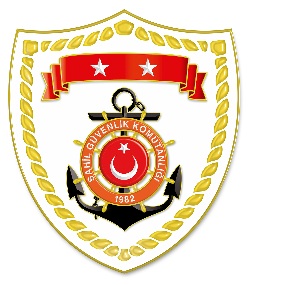 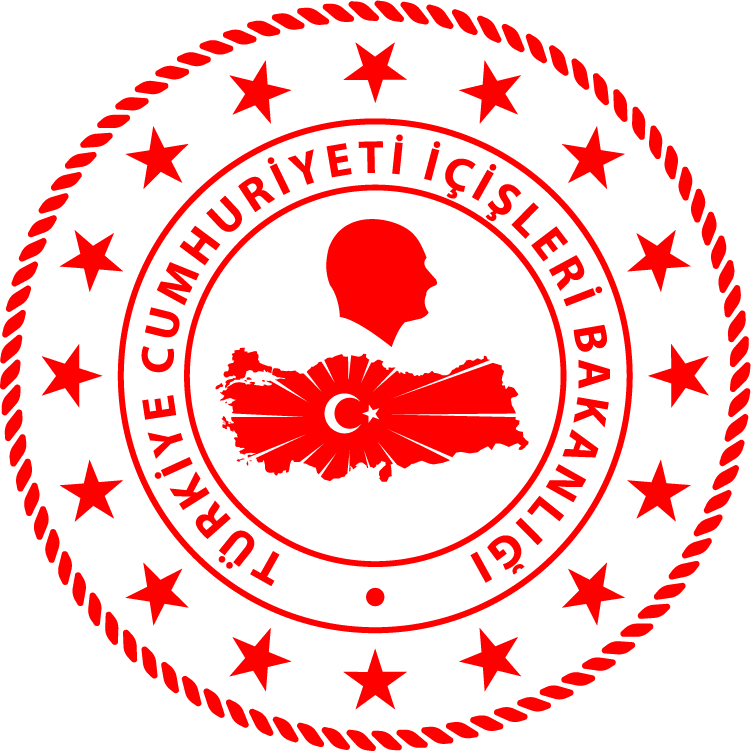 SG Ege Deniz Bölge KomutanlığıPaylaşılan veriler deniz yoluyla yapılan düzensiz göç olayları esnasında tutulan kayıtları içermektedir. Genel istatistiki verilere goc.gov.tr/duzensiz-goc-istatistikler linkinden ulaşılabilir.S.NoTARİHMEVKİ VE SAATDÜZENSİZ GÖÇ VASITASIYAKALANAN TOPLAM DÜZENSİZ GÖÇMEN KAÇAKÇISI/ŞÜPHELİKURTARILAN TOPLAM ŞAHIS SAYISIBEYANLARINA GÖRE KURTARILAN/YAKALANAN
 DÜZENSİZ GÖÇMEN/ŞAHIS UYRUKLARI123 Nisan 2024İZMİR/Seferihisar00.30Fiber KarinalıLastik Bot-1111 Afganistan (1’i Çocuk)223 Nisan 2024İZMİR/Dikili02.45Lastik Bot-1717 Afganistan (3’ü Çocuk)323 Nisan 2024İZMİR/Karaburun08.25Lastik Bot-1711 Suriye, 6 Filistin (1’i Çocuk)